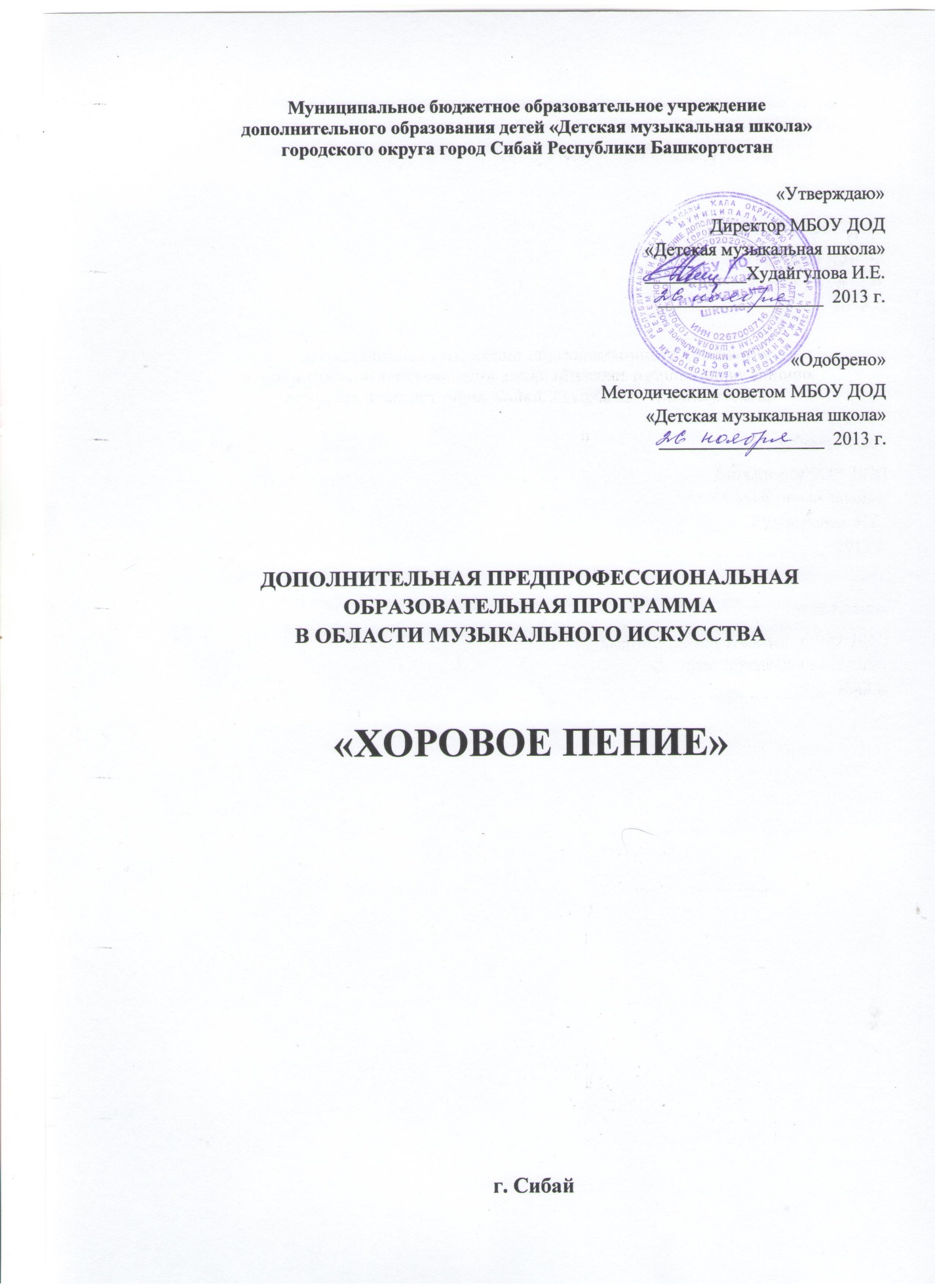 Муниципальное бюджетное образовательное учреждениедополнительного образования детей «Детская музыкальная школа»городского округа город Сибай Республики Башкортостан«Утверждаю»Директор МБОУ ДОД «Детская музыкальная школа» ___________Худайгулова И.Е.__________________  2013 г.«Одобрено» Методическим советом МБОУ ДОД «Детская музыкальная школа»__________________  2013 г.ДОПОЛНИТЕЛЬНАЯ ПРЕДПРОФЕССИОНАЛЬНАЯ ОБРАЗОВАТЕЛЬНАЯ ПРОГРАММА В ОБЛАСТИ МУЗЫКАЛЬНОГО ИСКУССТВА«ХОРОВОЕ ПЕНИЕ»г. Сибай1. Пояснительная записка. Настоящая дополнительная предпрофессиональная образовательная программа в области музыкального искусства «Хоровое пение» (далее – программа «Хоровое пение») составлена на основе федеральных государственных требований (далее – ФГТ), которые устанавливают обязательные требования к минимуму её содержания, структуре и условиям реализации, срокам реализации. Программа содержит следующие разделы: 1. пояснительную записку; 2. планируемые результаты освоения обучающимися ОП; 3. учебный план; 4. график образовательного процесса; 5. программы учебных предметов; 6. систему и критерии оценок промежуточной и итоговой аттестации результатов освоения ОП обучающимися; 7. программу творческой, методической и культурно-просветительской деятельности ОУ. Цель реализации предпрофессиональной общеобразовательной программы в области музыкального искусства «Хоровое пение» — Обеспечение целостного художественно-эстетического развития личности и приобретение ею в процессе освоения ОП музыкально-исполнительских и теоретических знаний, умений и навыков. Задачи: − воспитать и развить у обучающихся личностных качеств, позволяющих уважать и принимать духовные и культурные ценности разных народов; − сформировать у обучающихся эстетических взглядов, нравственных установок и потребности общения с духовными ценностями; − сформировать у обучающихся умения самостоятельно воспринимать и оценивать культурные ценности; − воспитать детей в творческой атмосфере, обстановке доброжелательности, эмоционально-нравственной отзывчивости, а также профессиональной требовательности; − сформировать у одаренных детей комплекса знаний, умений и навыков, позволяющих в дальнейшем осваивать основные профессиональные образовательные программы в области музыкального искусства; − выработать у обучающихся личностных качеств, способствующих освоению в соответствии с программными требованиями учебной информации, умению планировать свою домашнюю работу, приобретению навыков творческой деятельности, в том числе коллективного музицирования, осуществлению самостоятельного контроля за своей учебной деятельностью, умению давать объективную оценку своему труду, формированию навыков взаимодействия с преподавателями, концертмейстерами и обучающимися в образовательном процессе, уважительного отношения к иному мнению и художественно-эстетическим взглядам, пониманию причин успеха/неуспеха собственной учебной деятельности, определению наиболее эффективных способов достижения результата. Сроки освоения ОП. Срок освоения программы «Хоровое пение» для детей, поступивших в образовательное учреждение в первый класс в возрасте с шести лет шести месяцев до девяти лет, составляет 8 лет. Срок освоения программы «Хоровое пение» для детей, не закончивших освоение образовательной программы основного общего образования или среднего (полного) общего образования и планирующих поступление в образовательные учреждения, реализующие основные профессиональные образовательные программы в области музыкального искусства, может быть увеличен на один год. Результаты освоения программы. Минимум содержания программы «Хоровое пение» должен обеспечивать целостное художественно-эстетическое развитие личности и приобретение ею в процессе освоения ОП музыкально-исполнительских и теоретических знаний, умений и навыков. Результатом освоения программы «Хоровое пение» является приобретение обучающимися следующих знаний, умений и навыков в предметных областях: в области музыкального исполнительства: а) хорового: • знания характерных особенностей хорового пения, вокально-хоровых жанров и основных стилистических направлений хорового исполнительства; • знания музыкальной терминологии; • умения грамотно исполнять музыкальные произведения как сольно, так и в составах хорового и вокального коллективов; • умения самостоятельно разучивать вокально-хоровые партии; • умения создавать художественный образ при исполнении музыкального произведения; • навыков чтения с листа несложных вокально-хоровых произведений; • первичных навыков в области теоретического анализа исполняемых произведений; • навыков публичных выступлений; б) инструментального: • знания характерных особенностей музыкальных жанров и основных стилистических направлений; • знания музыкальной терминологии; • умения грамотно исполнять музыкальные произведения на фортепиано; • умения самостоятельно разучивать музыкальные произведения различных жанров и стилей; • умения создавать художественный образ при исполнении на фортепиано музыкального произведения; • умения самостоятельно преодолевать технические трудности при разучивании несложного музыкального произведения;• умения по аккомпанированию при исполнении несложных вокальных музыкальных произведений; • навыков чтения с листа несложных музыкальных произведений; • навыков подбора по слуху музыкальных произведений; • первичных навыков в области теоретического анализа исполняемых произведений; • навыков публичных выступлений; в области теории и истории музыки: • знания музыкальной грамоты; • знания основных этапов жизненного и творческого пути отечественных и зарубежных композиторов, а также созданных ими музыкальных произведений; • первичные знания в области строения классических музыкальных форм; • умения использовать полученные теоретические знания при вокально-хоровом исполнительстве и исполнительстве музыкальных произведений на инструменте; • умения осмысливать музыкальные произведения, события путем изложения в письменной форме, в форме ведения бесед, дискуссий; • навыков восприятия элементов музыкального языка; • сформированных вокально-интонационных навыков ладового чувства; • навыков вокального исполнения музыкального текста, в том числе путем группового (ансамблевого) и индивидуального сольфеджирования, пения с листа; • навыков анализа музыкального произведения; • навыков записи музыкального текста по слуху; • первичных навыков и умений по сочинению музыкального текста. Результатом освоения программы «Хоровое пение» с дополнительным годом обучения, сверх обозначенных предметных областей, является приобретение обучающимися следующих знаний, умений и навыков в предметных областях: в области музыкального исполнительства: а) хорового: • знания основного вокально-хорового репертуара; • знания начальных теоретических основ хорового искусства, вокально-хоровые особенности хоровых партитур, художественно-исполнительские возможности хорового коллектива; • знания основ дирижерской техники; б) инструментального: • знания основного фортепианного репертуара; • знания различных исполнительских интерпретаций музыкальных произведений; • умения читать с листа на фортепиано несложные хоровые партитуры; • умения исполнять музыкальные произведения на достаточном художественном уровне в соответствии со стилевыми особенностями;в области теории и истории музыки: • первичные знания основных эстетических и стилевых направлений в области музыкального, изобразительного, театрального и киноискусства; • первичные знания и умения в области элементарной теории музыки (знания основных элементов музыкального языка, принципов строения музыкальной ткани, типов изложения музыкального материала, умения осуществлять построение интервалов и аккордов, группировку длительностей, транспозицию заданного музыкального материала); • умение осуществлять элементарный анализ нотного текста с объяснением роли выразительных средств в контексте музыкального произведения; • наличие первичных навыков по анализу музыкальной ткани с точки зрения ладовой системы, особенностей звукоряда (использования диатонических или хроматических ладов, отклонений и др.), фактурного изложения материала (типов фактур); • навыков сочинения и импровизации музыкального текста; • навыков восприятия современной музыки